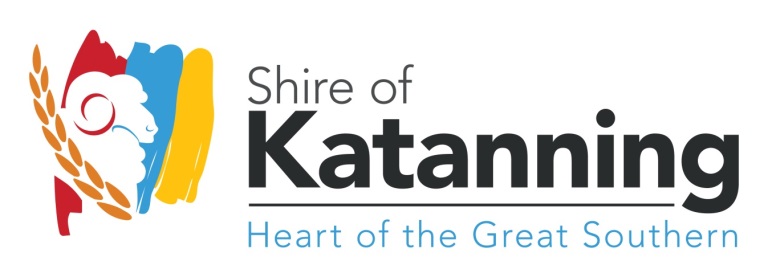 TEMPORARY FOOD PREMISES APPLICATIONTemporary Food Premises include food vehicles, demountable stalls and the like in the open or in another structure used for the purpose of selling any article of food (including drinks).Application is to be made to the Shire of Katanning for approval to establish, install or locate a temporary food premises anywhere within the Shire’s boundary at least 14 days prior to the planned event. DETAILS OF YOUR STALLDetails of Event:Name of Event: __________________________________________________________________________________________Date of Event:		Time of Event:__________________________________________________________________________________________Stall Information:Name of Stall: __________________________________________________________________________________________Location of Stall:		 __________________________________________________________________________________________Contact Details: Title: Mr, Ms, Mrs, Miss (please circle)   First name:						Family name:                             __________________________________________________________________________________________Address:  __________________________________________________________________________________________Contact number: __________________________________________________________________________________________Description of Foods (please also complete checklist on page 2):____________________________________________________________________________________________________________________________________________________________________________________Where will food be prepared prior to the event:__________________________________________________________________________________________Details of Temperature Control (Bain Marie, eskie and ice):__________________________________________________________________________________________Number of Assistants (you are responsible for informing your helpers of health requirement):__________________________________________________________________________________________Which of the following food will be sold at your temporary premises (please  all boxes that apply):□	Raw meat, poultry or seafood	□	Processed meat, poultry or seafood□	Fermented meat products 	□	Meat pies, sausage rolls or hot dogs□	Sandwiches or rolls 	□	Soft drinks/ juices□	Confectionery	□	Raw fruit and vegetables (uncut)□	Bread, pastries or cakes	□	Processed fruit and vegetables□	Egg or egg products	□	Dairy products	□	Prepared salad	□	Rice	□	Other (please list)	____________________________________________________________________________________________________________________________________________________________________________________Fees:□	Temporary Food Premises Assessment and Application - $52.50	□	Temporary Food Premises Assessment and Application - non-profit organisation - $31.50Receipt Number:__________________________________________________________________________________________Signed by Applicant	Signed by receiving OfficerFull name: 	Full name:	________________________________________        	___________________________________________Job title:              	Job title:                                		________________________________________          	___________________________________________Signature:  	Signature: ________________________________________          	___________________________________________Date:	         Date:          ________________________________________          	___________________________________________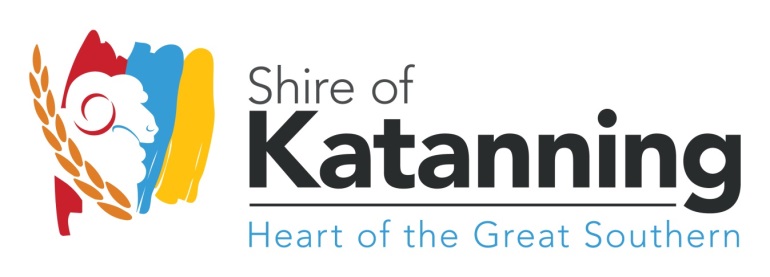 Food Act 2008Temporary FoodBusiness GuidelinesThis information pack relates to the following types of temporary food businesses:Demountable covered stalls which are approved for use as one day food stalls only (e.g. marquees and shades);Demountable open stalls which are approved for use as one day food stalls only (e.g. sausage sizzles); andTemporary structures located within an existing building.Approval and LicencesAn application for a temporary food business registration/notification must be submitted to the Shire of Katanning’s Environmental Health Officer.GeneralA temporary food premises consists of a food stall of which the roof and three sides are covered with plastic sheeting, vinyl or other approved material; or an approved food vending vehicle.Where a temporary food stall is erected on unsealed ground, a suitable impervious material shall be laid over the ground area of the stall.The temporary food premises must be kept in clean and sanitary condition and all fixtures, fittings and equipment should be in good condition.Animals must not be allowed in the food preparation area or food service area at any time.Transportation & StorageAll food stuffs must be stored in sealed and labelled containers and be transported to the site in refrigerated/ approved/ insulated vehicles or, for small quantities (of approved food products only) in large eskies packed with ice, and be maintained at a temperature of 5°C or less.Previously prepared hot foods must be stored in sealed containers and be transported in heated containers capable of maintaining the food at 60°C or greater.Food not requiring refrigeration, such as fruit, bread and the like, must be stored in food grade containers with tight fitting lids/food grade wrapping.Protection of foodRaw and cooked foods must be stored and handled separately to prevent cross-contamination.All food stored inside the stall shall be stored 750 mm clear of the ground and covered, or in closed containers.Food shall not be displayed so as to be openly accessible to the public. A physical barrier shall be provided, such as a sandwich display type counter, perspex glass, sneeze guards or clear plastic siding to the stall.All condiments such as sauce or mustard shall be contained in squeeze type dispensers or otherwise in individual sealed containers.Only disposable eating and drinking utensils shall be provided for use by patrons and all disposable eating utensils (i.e. drinking straws, paper cups, spoons etc.) shall be enclosed in suitable dispensers or otherwise protected from contamination.Tea, coffee, cordial or other beverages shall be dispensed from an enclosed or lidded receptacle equipped with a tap or spout.Equipment WashingUtensil and equipment washing sink/s of adequate size shall be provided within the stall. An adequate supply of detergent and hot and cold water shall be provided for the utensil and equipment washing sink/s. All waste water shall be disposed of appropriately.Food grade detergents and sanitisers should be used on all food contact surfaces.Hand WashingA hand washing sink of adequate size shall be provided, to be used solely for hand washing within the stall. An adequate supply of warm water, single-use paper hand towels and liquid soap shall be provided for the hand washing sink. All waste water shall be disposed of appropriately.Food Temperature ControlRaw foods to be kept separate from cooked food at all stages of food preparation.All takeaway food prepared in the stall shall be for immediate sale and consumption unless a suitable food display which maintains the food at a temperature of at least 60°C (hot foods) or below 5°C (cold foods), is provided.Pre-prepared food products or pre-cooked food consisting wholly or in part of potentially hazardous cold foods (e.g. fresh cream, custard, trifles etc.) must be stored at 5°C or below.All raw food and perishable foods (e.g. steaks, sausages, hamburger patties etc.) shall be stored at 5°C or below.Food businesses conducted as a fundraiser are not permitted to sell pre-cooked high risk food.  Food after being appropriately cooked shall be provided for immediate consumption.All food stalls must have a thermometer which is accurate +I- 1°C. The thermometer shall be cleaned and sanitised before use and in between uses on different foods, so as to prevent cross contamination.CookingAll heating and cooking equipment including open flames, barbeques and cooking plates shall be located within the stall or otherwise suitably protected from contamination.Raw foods and foods which have been cooked are to be protected from contamination at all times and must not be displayed outside the stall.The cooking area to be kept free of dust-borne contamination and droplet infection (coughing, sneezing by the public).A fire extinguisher of adequate size shall be provided convenient to every stall where open flame cooking is carried out.Where cooking is carried out, provision shall be made to protect the stall walls from heat, flame and splashing.LabellingIf any foods contain royal jelly, a warning statement must be included on the label.Labelling packaged foods is a good idea. Although food sold at charitable events is not required by law to be labelled, information must be available to purchasers to identify potential allergens. Relevant information must be available to the public if any of the ingredients may cause allergic reactions. These ingredients include:Gluten, a substance found in wheat, rye, barley, oats and spelt, and therefore present in foods made from these grains, such as flourFish, fish products, crustacean (shellfish) and productsEggs and egg products, milk and milk productsSoya beans and productsPeanuts and productsSesame seeds and products, and other nuts and productsSulphites (a preservative)Royal jelly (secretion from the salivary gland of bees)Bee pollen (pollen collected from the legs of bees)Propolis (a substance collected by bees)If you wish to label foods sold at fund-raising events it is recommended you include:A description of the food, for example 'strawberry jam' or 'chocolate cake'; The name and address of the person or company who made the food, so that the maker can be traced if there is any problem with the food. A street address is needed, as a post office box cannot be traced;A list of ingredients;A 'best before' date to indicate how long the food will keep;Any special storage conditions, for example 'keep refrigerated'.A simple handwritten label is fine.RubbishSuitable rubbish disposal receptacles shall be provided near the stall for the public to dispose of used takeaway food containers and the like.Adequate arrangement shall be made for the storage and frequent removal of rubbish generated inside and outside the food stall.The rubbish disposal receptacles and surrounding area to be kept clean at all times.Hygiene of food handlersAll persons engaged within the temporary food premises shall-Be clean and of good health;Wear clean clothing and an apron without pockets;Have hair tied back and wear clean hair covering (hat, hair net etc);Wash hands before starting work, after every break, always after visiting the toilet, after smoking, after touching their hair, face or body and when hands are unclean or contaminated with raw foods;Cover all cuts and burns on hands, arms and face with waterproof dressings (bright in colour);Not wear false fingernails or have nail polish on their fingernails and wear minimal jewellery;Not lick fingers when handling or wrapping food, nor blow into bags or use hands to open bags when serving food;Not cough or sneeze over food;Keep themselves and their working areas clean, neat and tidy;Not touch their hair, face or body whilst engaging in food handling;Use clean tongs or similar implements when handling unwrapped food; andNot smoke in or near the temporary food premises.Further InformationIf further information is required on the above requirements please visit www.foodstandards.gov.au or contact the Shire of Katanning’s Environmental Health Officer on phone (08) 9821 9999 or email eho@katanning.wa.gov.au 